İLANLI USUL İÇİN STANDART GAZETE İLANI FORMU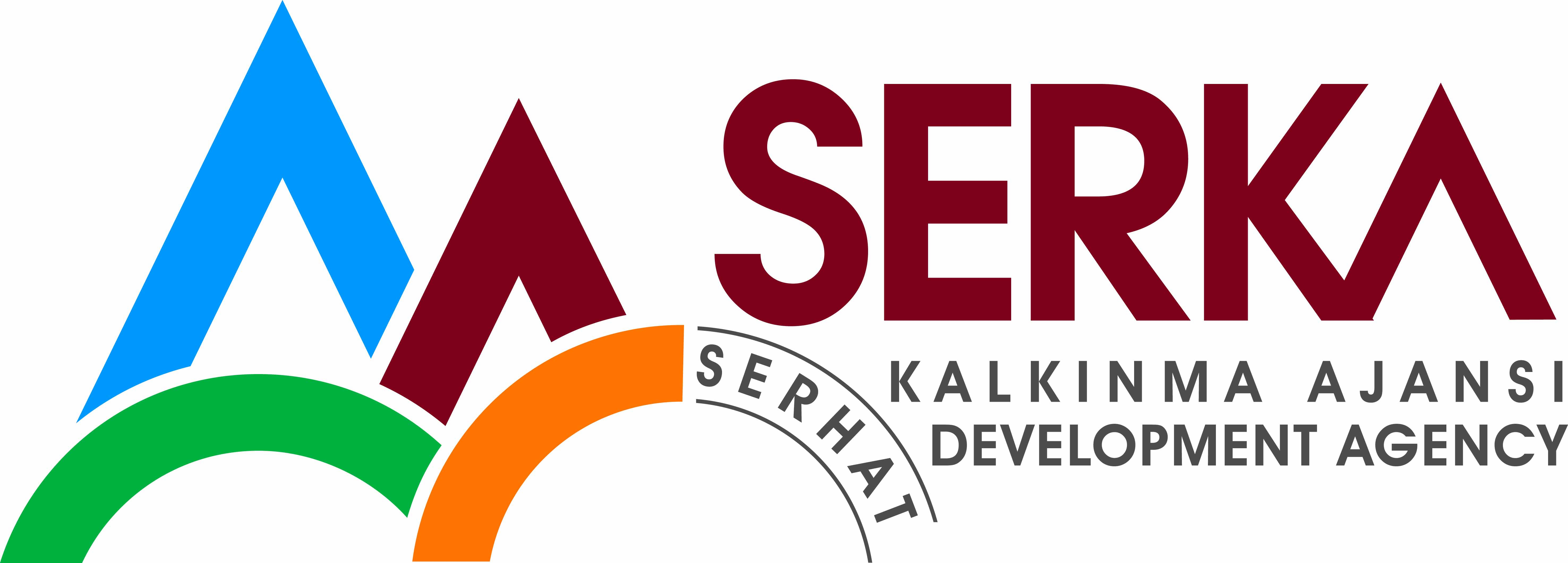 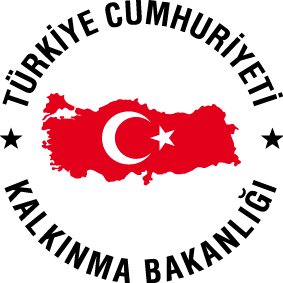 YASİN ÖZELÇİ‘’40 BÜYÜKBAŞ ÖRNEK HAYVANCILIK İŞLETMESİ MODERNİZASYON VE KAPASİTE ARTIRIM PROJESİ’’ALIM VE YAPIM İHALE İLANI     Yasin Özelçi Hayvancılık, Serhat Kalkınma Ajansı 2013 YILI İKTİSADİ GELİŞME MALİ DESTEK PROGRAMI-3 kapsamında sağlanan mali destekle Ağrı’da ‘’40 BÜYÜKBAŞ ÖRNEK HAYVANCILIK İŞLETMESİ MODERNİZASYON VE KAPASİTE ARTIRIM PROJESİ’’ kapsamında mal alım ve yapım işi ihalesi sonuçlandırmayı planlamaktadır.LOT-11-) 3.5.2-  34 ADET CANLI HAYVAN ALIMI (SAF IRK SERTİFİKALI, GEBE, DÜVE, SİMENTAL)2-) 3.5.1 HAYVAN NAKLİYESİLOT-21-)5.9.1  525 METRE KARE ÇELİK ÇATILI KAPALI HAYVAN BARINAĞI,2-)5.9.1  4X6 GÜBRE ÇUKURU3-)5.9.1  3 ADET 4X6  SLAJ ÇUKURU,4-)5.9.1 YAPILARIN ONARIM YAPIM İŞİ  OKULEN SIVALARIN ONARIMI,KAPI İLAVELERİ, EK DUVAR YAPIMI V.SLOT-31-) 3.3.17   4 ADET OTOMATİK SULUK, 2-) 3.3.16   1 ADET SİLAJ MAKİNESİ, 3-) 3.3.14   1 ADET SÜT SAĞIM MAKİNESİ,4-) 3.3.15   1 ADET TAM OTOMATİK YIKAMALI SÜT SOĞUTMA TANKI, 5-) 3.3.9     1 ADET DÖNERLİ TAM OTOMATİK HAYVAN FIRÇASI, 6-) 3.3.12   40 ADET HAYVAN YATAĞI, 7-) 3.3.8     1 ADET BUZAĞI KULÜBESİ, 8-) 3.3.6    40 ADET HAYVAN PADOKLARI VE DURAK DEMİR SİSTEMLERİ, 9-) 3.3.11   1 ADET YEM KARMA MAKİNESİ,10-) 3.3.13 1 ADET OTOMATİK GÜBRE SIYIRICI 11-) 3.3.7 40 ADET HAYVAN BAŞ KİLİT SİSTEMLERİ OLMAK ÜZERE AHIR EKİPMANI ALIMI İŞİ       İhaleye katılım koşulları, isteklilerde aranacak teknik ve mali bilgileri de içeren İhale Dosyası Ağrı/Eleşkirt İlçesi Kanatgeren Köyü NO:9 adresinden veya www.serka.org.tr internet adreslerinden temin edilebilir.  İHALE İRTİBAT VE YETKİLİSİ Adı – Soyadı:YASİN ÖZELÇİTelefon: 0554 9128275Teklif teslimi için son tarih ve saati: 27/09/2013 Pazartesi, 10: 30’ne kadar Ağrı/Eleşkirt İlçesi Kanatgeren Köyü No:9 adresine yapılacaktır. Gerekli ek bilgi ya da açıklamalar;  www.serka.org.tr yayınlanacaktır.Teklifler, 27/09/2013 tarihinde, saat 10:30’da ve Ağrı/Eleşkirt İlçesi Kanatgeren Köyü No:9 adresinde yapılacak oturumda açılacaktır.